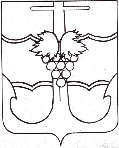 СОВЕТ МУНИЦИПАЛЬНОГО ОБРАЗОВАНИЯТЕМРЮКСКИЙ РАЙОН РЕШЕНИЕ № ________ сессия                                                                                              VII созыва«___» ___________ 2023 года                                                                    г. ТемрюкО принятии администрацией муниципального образованияТемрюкский район к осуществлению полномочий, Запорожского сельского поселения Темрюкского района, Сенного сельского поселения Темрюкского района, Фонталовского сельского поселенияТемрюкского района по организации водоснабжения населения в части ремонта магистрального водопровода МТ-1На основании части 4 статьи 15 Федерального закона от 6 октября                   2003 года № 131-ФЗ «Об общих принципах организации местного  самоуправления в Российской Федерации», Бюджетного кодекса Российской Федерации, Устава муниципального образования Темрюкский район, решения  сессии Совета Запорожского сельского поселения Темрюкского района IV созыва от 15 декабря 2023 года «О передаче полномочий по организации водоснабжения населения Запорожского сельского поселения Темрюкского района в части ремонта магистрального водопровода МТ-1», решения LXIV сессии Совета Сенного сельского поселения Темрюкского района IV созыва от 12 декабря 2023 года № 267 «О передаче полномочий по организации водоснабжения населения Сенного сельского поселения Темрюкского района в части ремонта магистрального водопровода МТ-1», решения С сессии Совета Фонталовского сельского поселения Темрюкского района IV созыва от                        18 декабря 2023 года № 303 «О передаче полномочий по организации водоснабжения населения Фонталовского сельского поселения Темрюкского района в части ремонта магистрального водопровода МТ-1» Совет муниципального образования Темрюкский район   р е ш и л:1. Администрации муниципального образования Темрюкский район принять к осуществлению полномочия Запорожского сельского поселения Темрюкского района, Сенного сельского поселения Темрюкского района, Фонталовского сельского поселения Темрюкского района по организации водоснабжения населения в части ремонта магистрального трубопровода МТ-1, расположенного между распределительной камерой на МТ и МТ-2 и                                 ст-ца Фонталовская, местоположение: Краснодарский край, Темрюкский р-н,                        на период с 1 января 2024 года до 31 декабря 2024 года. 2. Администрации муниципального образования Темрюкский район заключить соглашения с администрациями Запорожского сельского поселения Темрюкского района, Сенного сельского поселения Темрюкского района, Фонталовского сельского поселения Темрюкского района о принятии к осуществлению полномочий по организации водоснабжения населения в части ремонта магистрального трубопровода МТ-1, расположенного между распределительной камерой на МТ и МТ-2 и ст-ца Фонталовская, местоположение: Краснодарский край, Темрюкский р-н.3. Финансовое обеспечение полномочий, определенных в пункте 1 настоящего решения, осуществлять за счет предоставляемых в бюджет муниципального образования Темрюкский район иных межбюджетных трансфертов из бюджетов Запорожского сельского поселения Темрюкского района, Сенного сельского поселения Темрюкского района, Фонталовского сельского поселения Темрюкского района и собственных средств бюджета муниципального образования Темрюкский район.4. Официально опубликовать настоящее решение в периодическом печатном издании газете Темрюкского района «Тамань» и официально опубликовать (разместить) на официальном сайте муниципального образования Темрюкский район в информационно-телекоммуникационной сети «Интернет».5. Контроль за исполнением данного решения возложить на заместителя главы муниципального образования Темрюкский район С.И. Лулудова и постоянную комиссию по вопросам предпринимательства, жилищно-коммунального хозяйства, промышленности, строительства, транспорта, связи, бытового и торгового обслуживания (Герман).6. Решение «О принятии администрацией муниципального образования Темрюкский район к осуществлению полномочий Запорожского сельского поселения Темрюкского района, Сенного сельского поселения Темрюкского района, Фонталовского сельского поселения Темрюкского района по организации водоснабжения населения в части ремонта магистрального водопровода МТ-1» вступает в силу после его официального опубликования.Проект внесен:Глава муниципального образования Темрюкский район                                                                                Ф.В. БабенковПроект подготовлен:Заместитель главы муниципального образования Темрюкский район                                                                                 С.И. ЛулудовСоставитель проекта:Управление жилищно-коммунального хозяйства,охраны окружающей среды, транспорта, связи и дорожного хозяйстваНачальник управления                                                                       Н.К. ОвчаренкоПроект согласован:Заместитель главымуниципального образования Темрюкский район                                                                           Л.В. КриворучкоЗаместитель главымуниципального образования Темрюкский район                                                                             С.А. МануйловаЗаместитель главымуниципального образованияТемрюкский район                                                                                  М.М. ПогибаНачальник отделаюридического обеспечения                                                                О.В. ПастернакНачальник финансового управления                                                                          Р.Б. ВолковГлавамуниципального образования Темрюкский район ________________ Ф.В. Бабенков«__» __________ 2023 годаПредседатель Совета муниципального образования Темрюкский район ________________ С.И. Чмулева      «__» __________ 2023 года